1. Analyser> Quelle grandeur permet de savoir si le bidon a été préparé pour faire la vaisselle ?En cas de difficulté, faites appel à votre professeur, et collez ici l’aide qu’il vous donnera.> Proposer un protocole expérimental permettant de connaître l'utilité du bidon.En cas de difficulté, faites appel à votre professeur, et collez ici l’aide qu’il vous donnera.2. Réaliser> Réaliser le protocole proposé.En cas de difficulté, faites appel à votre professeur, et collez ici l’aide qu’il vous donnera.> Quelle est la concentration molaire de la solution contenue dans le bidon ?En cas de difficulté, faites appel à votre professeur, et collez ici l’aide qu’il vous donnera.> Quelle est la concentration massique de cette solution ?En cas de difficulté, faites appel à votre professeur, et collez ici l’aide qu’il vous donnera.3. Valider> Pour quelle utilisation le bidon a-t-il été préparé ?En cas de difficulté, faites appel à votre professeur, et collez ici l’aide qu’il vous donnera.Chapitre 21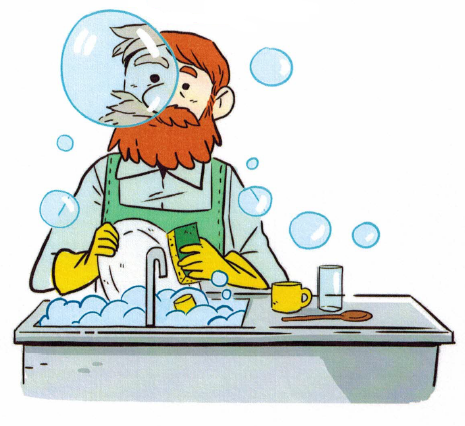 ACTIVITÉ 3 – Réaliser un dosage conductimétrique – p. 476 Ce bidon a-t-il été préparé pour faire la vaisselle ?